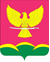 СОВЕТ НОВОТИТАРОВСКОГОСЕЛЬСКОГО ПОСЕЛЕНИЯ ДИНСКОГО РАЙОНАРЕШЕНИЕОт 26.01.2023                                                                                  № 236-59/04станица НовотитаровскаяОб утверждении итогов конкурса «Лучший орган территориального общественного самоуправления» Новотитаровского сельского поселения Динского района в 2022 годуВ соответствии с постановлением Законодательного Собрания Краснодарского края от 28.02.2007 № 2936-П «О краевом конкурсе на звание «Лучший орган территориального общественного самоуправления», решением Совета Новотитаровского сельского поселения Динского района от 22.08.2018 №240-57/03 «О конкурсе на «Лучший орган территориального общественного самоуправления», руководствуясь Уставом Новотитаровского сельского поселения Динского района, Совет Новотитаровского сельского поселения Динского района р е ш и л : Утвердить итоги конкурса «Лучший орган территориального общественного самоуправления» Новотитаровского сельского поселения Динского района и признать победителями в 2022 году:1-е место - орган ТОС № 3 Новотитаровского сельского поселения Динского района - Фисенко Анна Васильевна;2-е место - орган ТОС № 2 Новотитаровского сельского поселения Динского района - Молчанова Лариса Васильевна;3-е место - орган ТОС № 8 Новотитаровского сельского поселения Динского района - Костюк Галина Федоровна; Администрации Новотитаровского сельского поселения Динского района: Направить настоящее решение в районную комиссию по подведению итогов районного конкурса на звание «Лучший орган территориального общественного самоуправления».Администрации Новотитаровского сельского поселения Динского района обнародовать настоящее решение в соответствии с действующим законодательством и разместить на официальном сайте в сети «Интернет» Новотитаровского сельского поселения Динского района www.novotitarovskaya.info. Контроль за выполнением настоящего решения возложить на комиссию по правовым вопросам и работе с общественностью (Мельников). Настоящее решение вступает в силу после его официального обнародования.Председатель Совета Новотитаровского сельского поселения                                       К.А. ПрокофьевИсполняющий обязанностиглавы Новотитаровского сельского поселения                                                                            О.А. Пройдисвет